	Муниципальное бюджетное дошкольное образовательное учреждение «Центр развития ребенка - детский сад №50»ПРОЕКТ«Дорога к здоровью»Подготовила:Воспитатель Беляева Ю.Н.Воронеж 2020В своей работе наиболее приоритетным для меня является здоровье моих воспитанников.  В последние годы дети дошкольного возраста имеют очень слабое физическое развитие, поскольку испытывают «двигательный дефицит», - дети стали вести малоподвижный образ жизни, практически не играют во дворах в подвижные и спортивные игры, много времени проводят у телевизора и компьютера. А ведь, именно дошкольный возраст является решающим в формировании фундамента физического и психического здоровья. Чтобы быть здоровыми, детям нужно овладеть искусством его сохранения и укрепления. Вот, этому искусству, я стараюсь уделять, как можно больше внимания. Так, как дошкольный возраст является самым благоприятным для выработки правильных привычек, которые в сочетании с обучением детей здоровьесберегающим технологиям, сохранения и укрепления здоровья приведут к положительным результатам. 	     В своей деятельности я опираюсь на китайскую мудрость: «Скажи мне – и я забуду, покажи мне – и я запомню, вовлеки меня – и я пойму». Исходя из этого, я решила не рассказывать детям, о правилах здорового образа жизни, а сделать так, чтобы они сами пришли к выводу, что заботиться о своем здоровье очень важно.  	Так, в нашей группе появился новый проект  «Дорога к здоровью»Тип проекта: долгосрочный Участники проекта: воспитатели и дети средней группы, родители.Начало проекта: ноябрь 2018 – окончание сентябрь 2019Цель проекта: формирование у детей основ здорового образа жизни, воспитание осознанного выполнения правил здоровьесбережения и ответственного отношения к собственному здоровью. Задачи проекта.1. Обогатить и закрепить знания детей о здоровом образе жизни.2. Совершенствовать практические навыки здорового образа жизни, выработать привычку к соблюдению режима дня, к физическим упражнениям и играм.3. Закрепить знания о полезных и вредных продуктах питания.4. Расширять знания о влиянии закаливания на здоровье человека.5. Обогатить социальный опыт ребенка, способствовать формированию физиологической грамотности.6. Повышение грамотности родителей в области физического развития детей, организации совместных действий родителей, педагогов, детей, направленных на укрепление здоровья воспитанников.Подготовительный этап. Разработка проекта по теме «Дорога к здоровью».Изучение методической литературы по теме «Здоровье»,  «Физическое воспитание детей»,  «Традиционные и нетрадиционные средства оздоровления детей дошкольного возраста».Составление плана совместной работы с детьми, педагогами и родителями.Подбор материала и оборудования для занятий, бесед, игр с детьми.Проведение анкетирования родителей на тему «Здоровый образ жизни».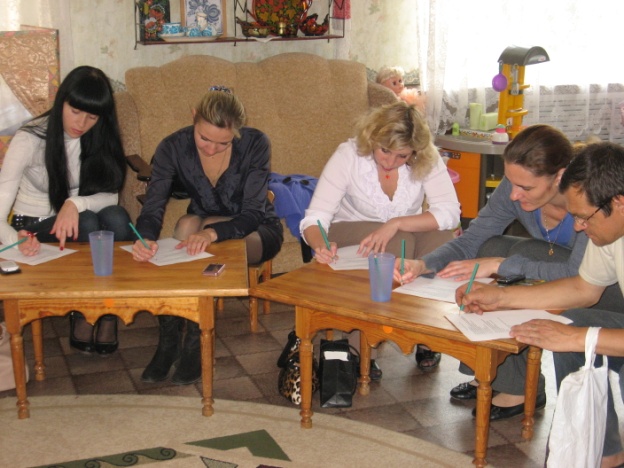 Оформление консультаций для родителей по теме проекта: «Как сохранить здоровье ребёнка»,  «Режим дня»,  «Правильное питание дошкольников», «Физкультура – это важно!» и др.	Итак, хочу перейти к основному этапу реализации своего проекта:Однажды утром к нам в группу пришла Баба-Яга. Она рассказала детям о своем горе – «Все у нее болит – и ноги «крутит», спину «ломит», живот режет, голова кружится – болеет она и болеет.  Была она на приеме у Айболита, а он ей сказал, что, это все потому, что она не ведет здоровый образ жизни – ест, что попало, не моется, спит, когда придется, физкультурой не занимается. И пришла она к детям, чтобы узнать, как вести здоровый образ жизни и зачем это нужно.   	Конечно, мы с ребятами предложили Бабе-Яге свою помощь. И решили сами во всем разобраться – Что такое здоровый образ жизни и зачем его соблюдать. На детском совете, мы обговорили (по методике трех вопросов):1. Что мы знаем про это?2. Что хотим узнать?3. Что надо сделать, чтобы это узнать?Зафиксировали с детьми план-схему нашего проекта и приступили к реализации:Основной этап:Чтение художественной литературы:В. Бондаренко «Где здоровье медвежье»;К. Чуковский «Доктор Айболит», «Федорино горе»;С. Афонькина «Как стать сильным?» и «Зачем делать зарядку?»Рассказы Н. Коростелева «Ласковое солнце», «Свежий воздух», «Босиком! Босиком!»;И. Стременьова «Я – человек, ты – человек»Л. Толстой  «Старый дед и внучек»В. Приходько «Вот когда я взрослым стану…»;Г. Лагздынь «Куклу кормили?», «Просто объеденье!»О. Дриз «Ну и каша!»Э. Мошковская «Маша и каша»Я. Бжехва «Муха-чистюха»Н. Кончаловская «Показал садовод, нам такой огород»В. Лунин «Кто с чем дружит»З. Александрова «Вкусная каша»А. Барто «Девочка чумазая», «Я расту», «Придуманные сны», «Мы с Тамарой        санитары»;                Стихотворения Э. Мошковской, Я. Акима, М. Газиева, Р. Куликовой, Н.         Кондратьева, Е. Благининой, Г. Ладонщикова и др. ;Ю. Тувим «Письмо ко всем детям по одному важному делу»О. Нэш «Микроб»С. Михалков «Прививка», «Не спать», «Грипп».Беседы:«Здоровье дороже всего», «В здоровом теле – здоровый дух», «Здоровье за деньги не купишь», «Где здоровье, там и красота», «Как устроено тело человека», «Здоровье в порядке – спасибо зарядке», «Полезные и вредные привычки», «Режим дня», «Спорт –это здоровье», «Врачи наши друзья!», «Зачем делать прививки», «Витамины я люблю – быть здоровым я хочу», «Правильное питание», «Как вырасти здоровым»….Дидактические игры:«Что сначала - что потом (режим дня)».  «Полезная и вредная еда». «Азбука здоровья».  «Что такое хорошо, что такое плохо».  «Утро начинается…».  «Что у нас внутри?».  «Мое тело». «Кукла простудилась». «Правила гигиены».  «Чтобы зубы были крепкими». «Спорт». «Опасно – не опасно».«Подбери пару». «Вредная и полезная едя для зубов». «Тело человека». «Раз зубок, два зубок». «Витамины с грядки». «Что сначала, что потом». «Мой день». «Пищевое лото».Сюжетно-ролевые игры:«Больница». «Стадион». «Аптека витаминов». «Семья». «Поликлиника». «Аптека».  «Мы – спортсмены». «В гостях у Айболита». «Собираемся на прогулку». «Корреспонденты в детской поликлинике». «Школа изящных манер» (этикет). «Скорая помощь». «Магазин полезных продуктов». 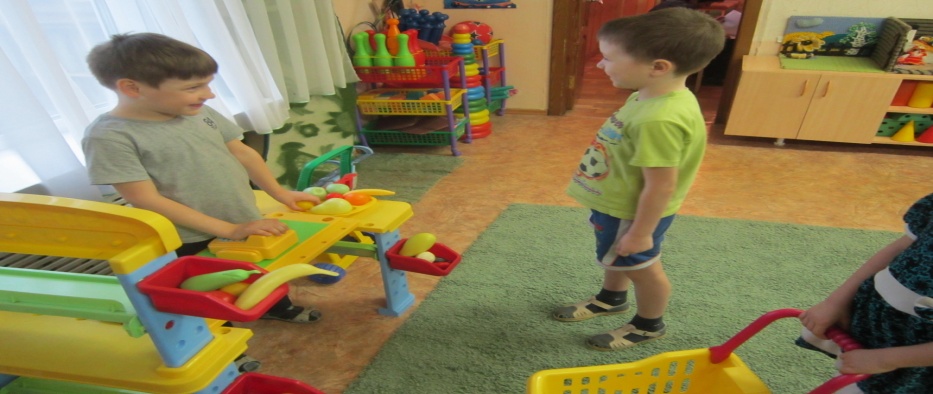 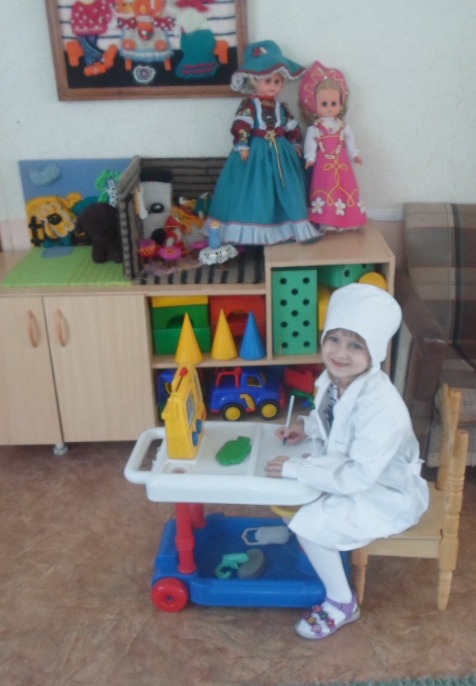 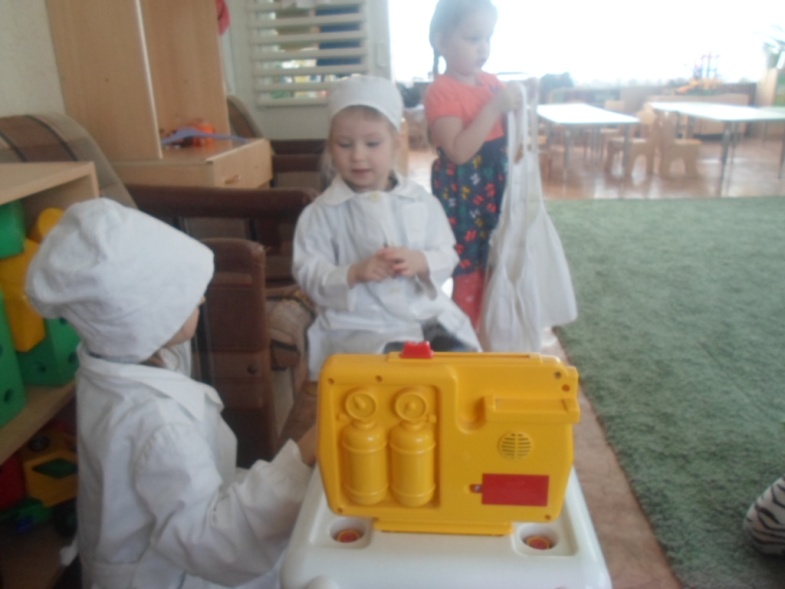 Игры-драматизации: «Федорино-горе», «Мойдодыр», «Как бегемот боялся прививок», «Добрый доктор Айболит», «Зеркало», «Утро начинается», «Девочка чумазая», «Прогоним лень», «Путешествие в страну здоровья»  и т.д.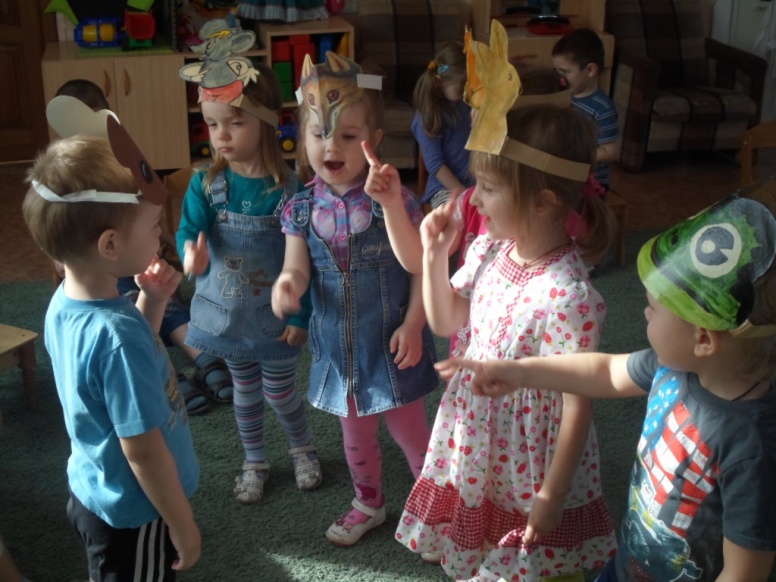 Но самое главное, что на протяжении всего проекта у нас с детьми проходила опытно-исследовательская деятельность. Ведь благодаря опытно-исследовательской деятельности, дети сами приходили к выводу, как важно для человека сохранять и укреплять свое здоровье. Периодически, к нам приходила Баба-Яга, и дети ей рассказывали, как важно сохранять свое здоровье и что для этого надо делать! Сказать, что детям нравилось проводить опыты и исследования – это ничего не сказать! Дети были в восторге! Они дома с таким большим воодушевлением рассказывали, о новых исследованиях, что родители тоже подключились к нашему проекту. Так, в нашей группе появился макет человеческой челюсти. Благодаря которой, мы с детьми, изучили каждый зубик! 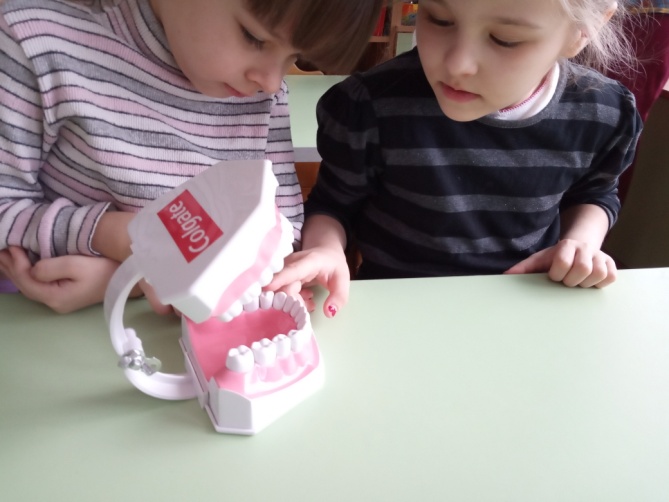 Увидев, как детям нравится изучать данный макет, я придумала дидактическую игру: «Полезная и вредная пища для зубов». 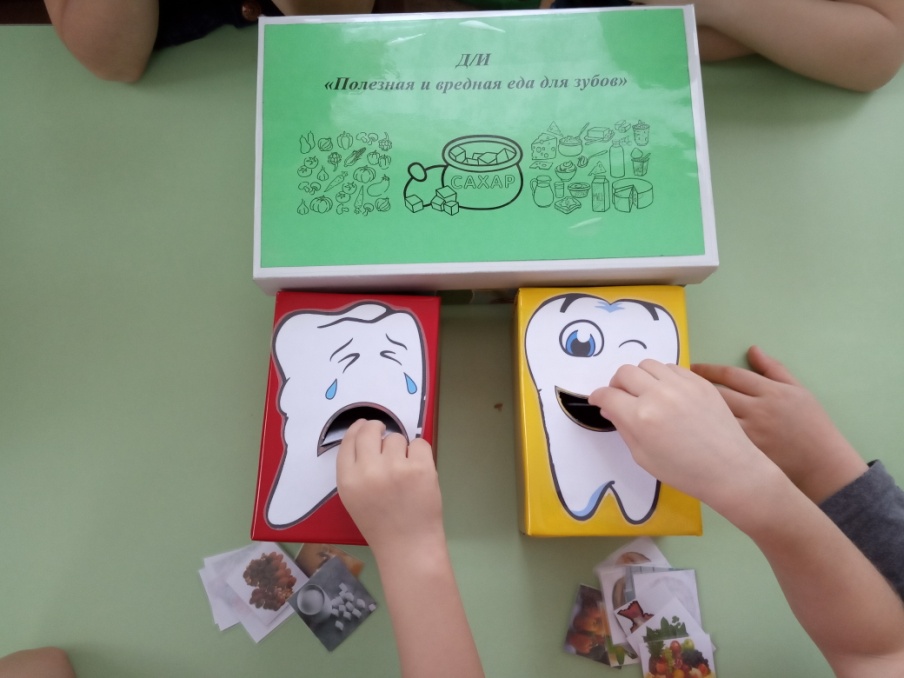 	Очень большая радость была у детей, когда в нашей группе появились макеты человека – женщины и мужчины. Дети с огромным удовольствием на протяжении всего проекта исследовали человеческое тело.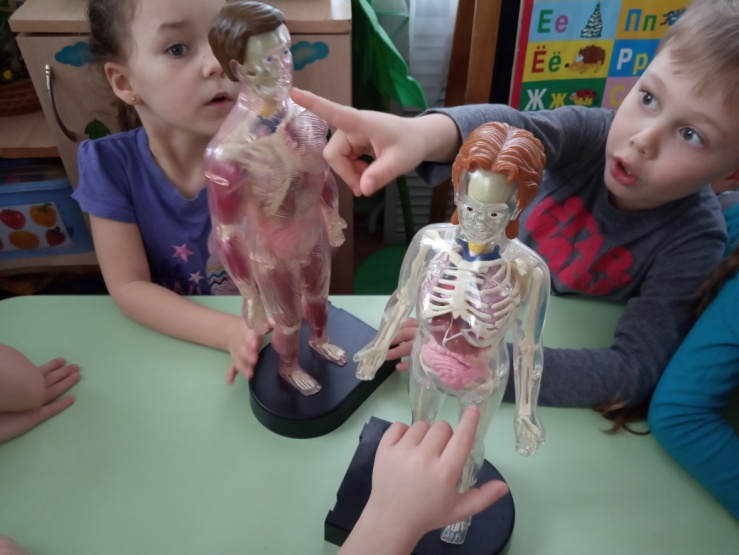 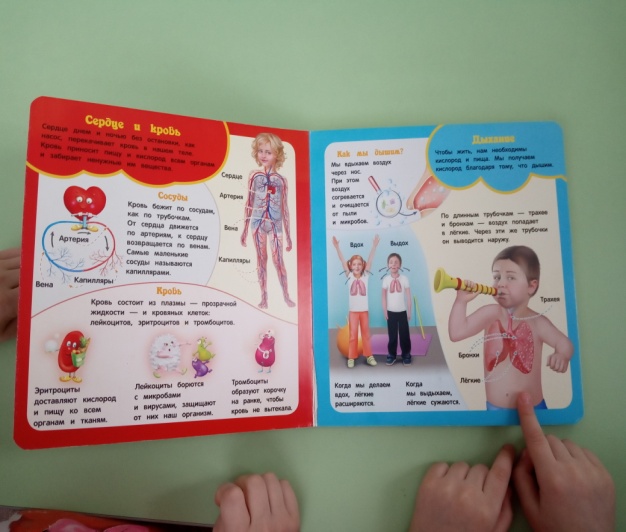 Вот несколько примеров нашей экспериментальной деятельности, которой  я бы хотела поделиться с коллегами: «Воздух и вода – наши лучшие друзья!» «Вода»Цель:  формировать представления детей о важности воды для жизни и роста всего живого.  Показать детям, что разное состояние воды может по-разному влиять на человеческий организм.«Важность воды»Ход: посадила в горшочки несколько семян. В течении месяца часть горшочков поливали, часть поливали изредка, а часть оставляли без воды. Через некоторое время сравнили горшочки, которые поливали,  которые иногда поливали  и, горшочки, которые совсем остались без воды. Вывод: вода необходима всему живому для роста и развития. Без воды все живое может погибнуть и не вырасти.« Вода может быть опасна»Ход: В трех тазиках была представлена вода холодная, теплая и снег. Дети по очереди опускали руки в емкости и рассказывали сои ощущения.Вывод:  Вода может по-разному  влиять на организм человека. Надо соблюдать погодные условия.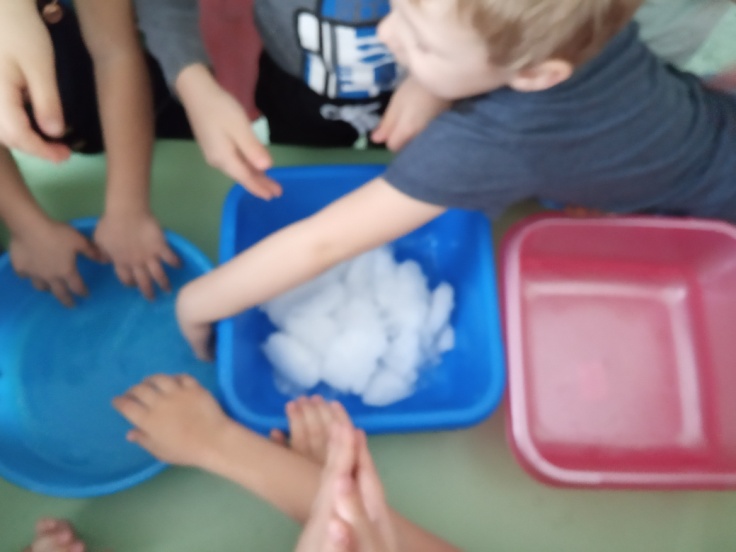 «Воздух в организме человека» Цель: формировать у детей знания о свойстве воздухе, его важности для человеческого организма.  Показать детям влияние загрязненного воздуха на организм.«Невидимый воздух»Ход: С помощью пакетов воспитатель предлагает детям поймать воздух. Потом зубочисткой дети делают дырочки в пакетах и выпуская воздух, ладошкой его ощущают. Вывод: воздух нельзя увидеть, но его можно почувствовать.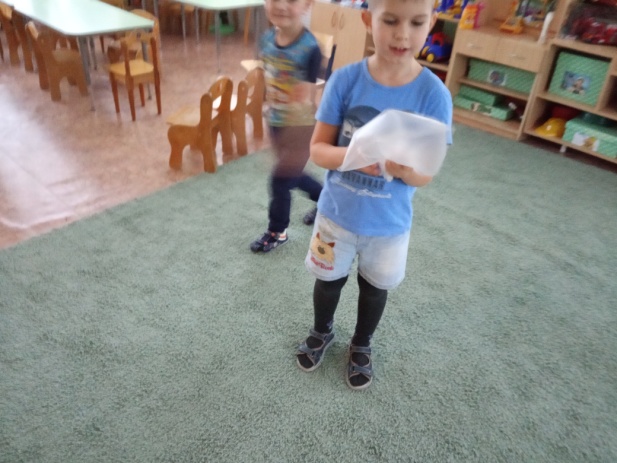 «Свойства воздуха»Ход: в тазике налита вода,  дети, опуская и нажимая в воде, на медицинскую грушу создают пузырьки в воде. Вывод: Воздух легче воды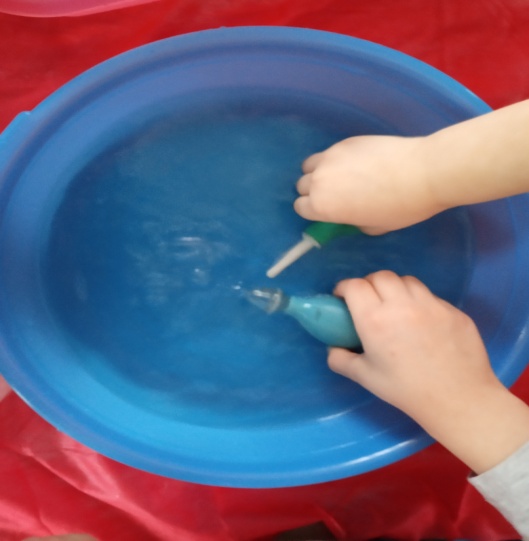 «Воздух в организме человека»Ход:  перед детьми стаканчики с водой и трубочки. При помощи трубочек дети отпивают из стаканчиков немного воды. Затем дети дуют через трубочку в воду. Вывод: Человек может вбирать в себя воду, так же как и воздух. Воздух есть в каждой клеточке организма.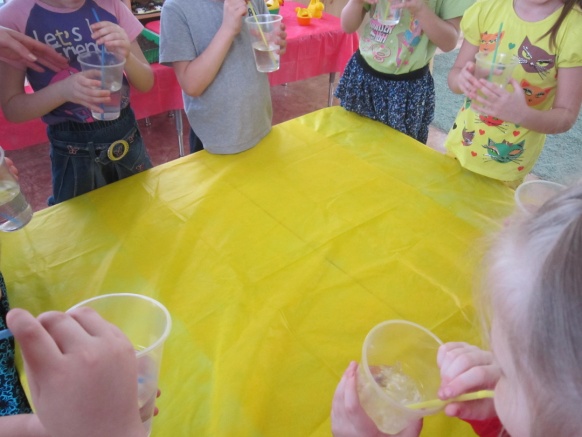 «Воздух чистый и загрязненный»Ход: в одной из баночек лежит заплесневелый хлеб, в другой баночке пусто. Дети с закрытыми глазами нюхают по очереди из разных баночек и сравнивают запахи и свои ощущения. Вывод: Воздух попадает в организм человека через носик в легкие. Воздух, которым мы дышим должен быть чистым. Для этого надо чаще гулять на свежем воздухе. «Микробы»Цель: Доказать в процессе экспериментов опасность для здоровья - наличие микробов в организме человека.«Микробы в воде»Ход:  Рассматривание капельки воды под микроскопом.Вывод: даже в маленькой капельке воды, живет много микробов, поэтому воду из водоема пить нельзя.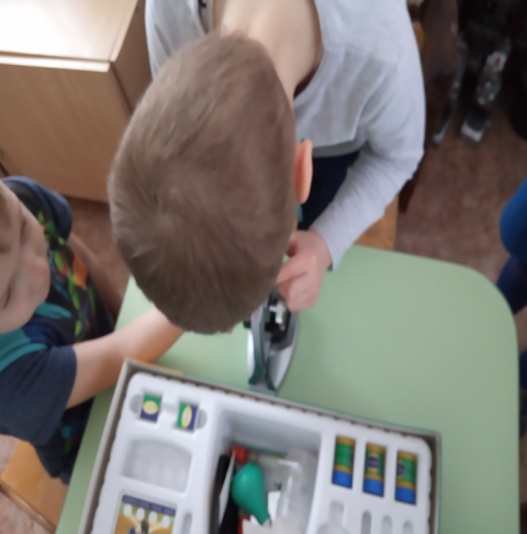 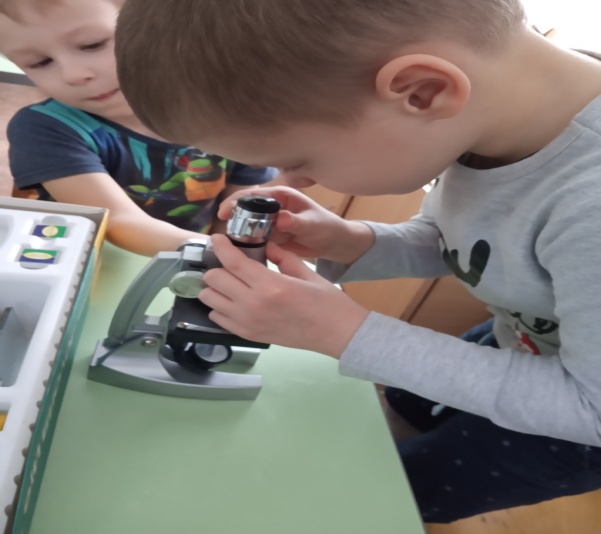 «Чистые руки»Ход: Воспитатель намазывает свою руку акварельными красками и через круговое рукопожатие краска попадает на руки всем детям. Вывод: так же и микробы «передаются» от человека к человеку, оседают на предметы общего пользования, игрушки. Надо чаще мыть руки!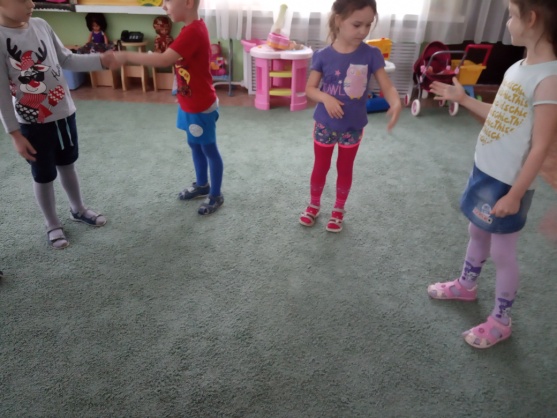 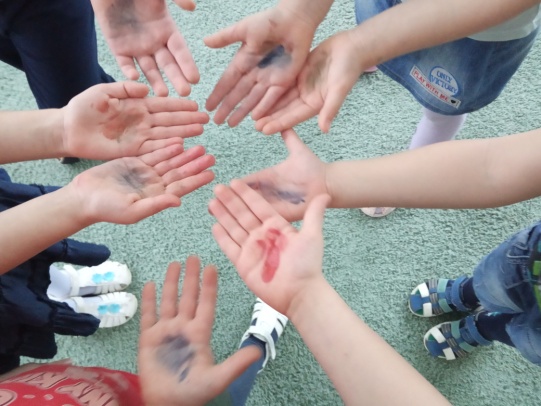 «Волшебное мыло»Ход: В тарелочках у детей налито молоко, дети добавляют в него красители. Потом взяв ватную палочку и обмокнув ее в детское мыло наблюдают, как краски «микробы» -  «разбегаются» от мыла.Вывод: для профилактики различных заболеваний необходимо соблюдать чистоту рук, тщательно мыть руки мылом.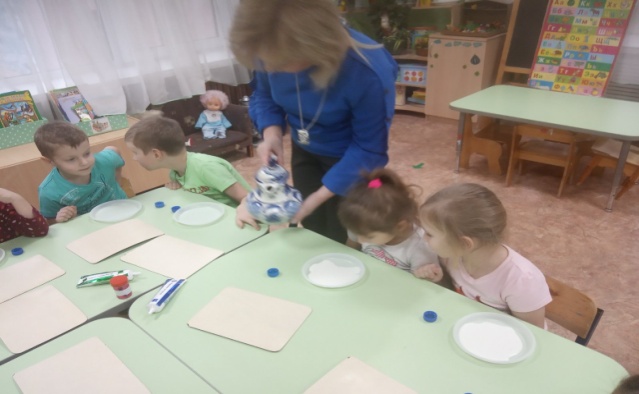 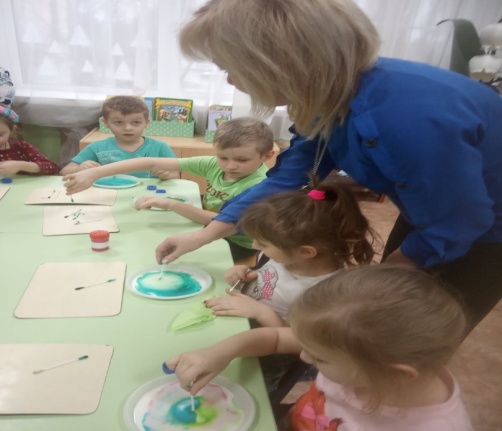 «Микробы в воздухе»Ход: с помощью пульверизатора (распыляя воду) «демонстрируем», что микробы при кашле и чихании распространяются по помещению и заражают детей.Вывод: когда человек болен, чихает, микробы «разлетаются» повсюду, для этого необходимо для предотвращения прикрывать рот рукой или пользоваться носовым платком, а также пользоваться специальными масками.Итоги проекта:К середине проекта родители стали жаловаться, что дети заставляют их по утрам делать зарядку и есть витамины! Один папа рассказал, что бросил курить. Потому, что как только он при ребенке закуривал сигарету, тот начинал плакать и говорить, что это вредно и от этого даже можно умереть! К окончанию нашего проекта мы с детьми на участке разбили огород и посадили витамины – овощи. В течение всего лета дети с удовольствием ухаживали за нашим огородом. И к августу – мы собрали со своего огорода – полезный урожай.  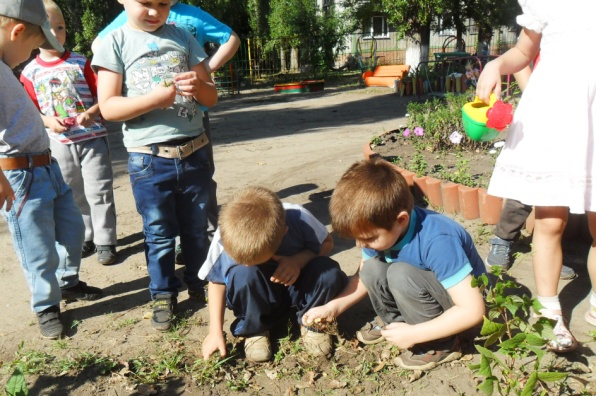 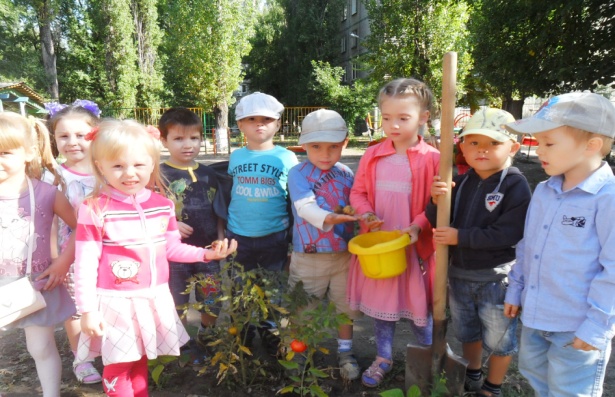 Ну, и конечно дети с удовольствием делали утреннюю зарядку, гимнастику после сна, играли в подвижные игры, делали самомассаж и массаж друзьям.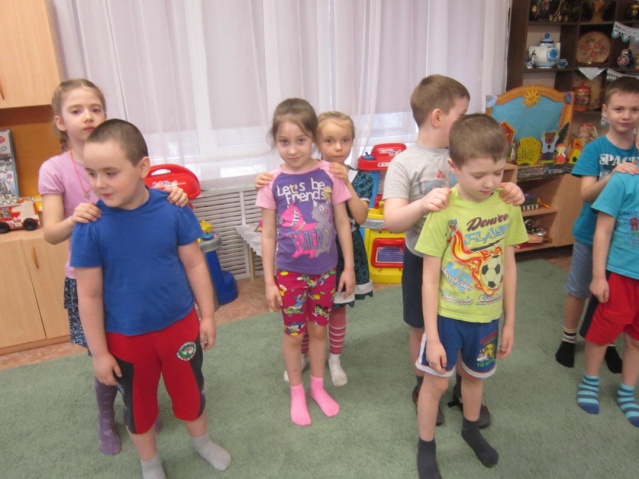 Глядя на своих детей - я могу с удовольствием сказать, что и цель и задачи проекта нами были выполнены и даже перевыполнены!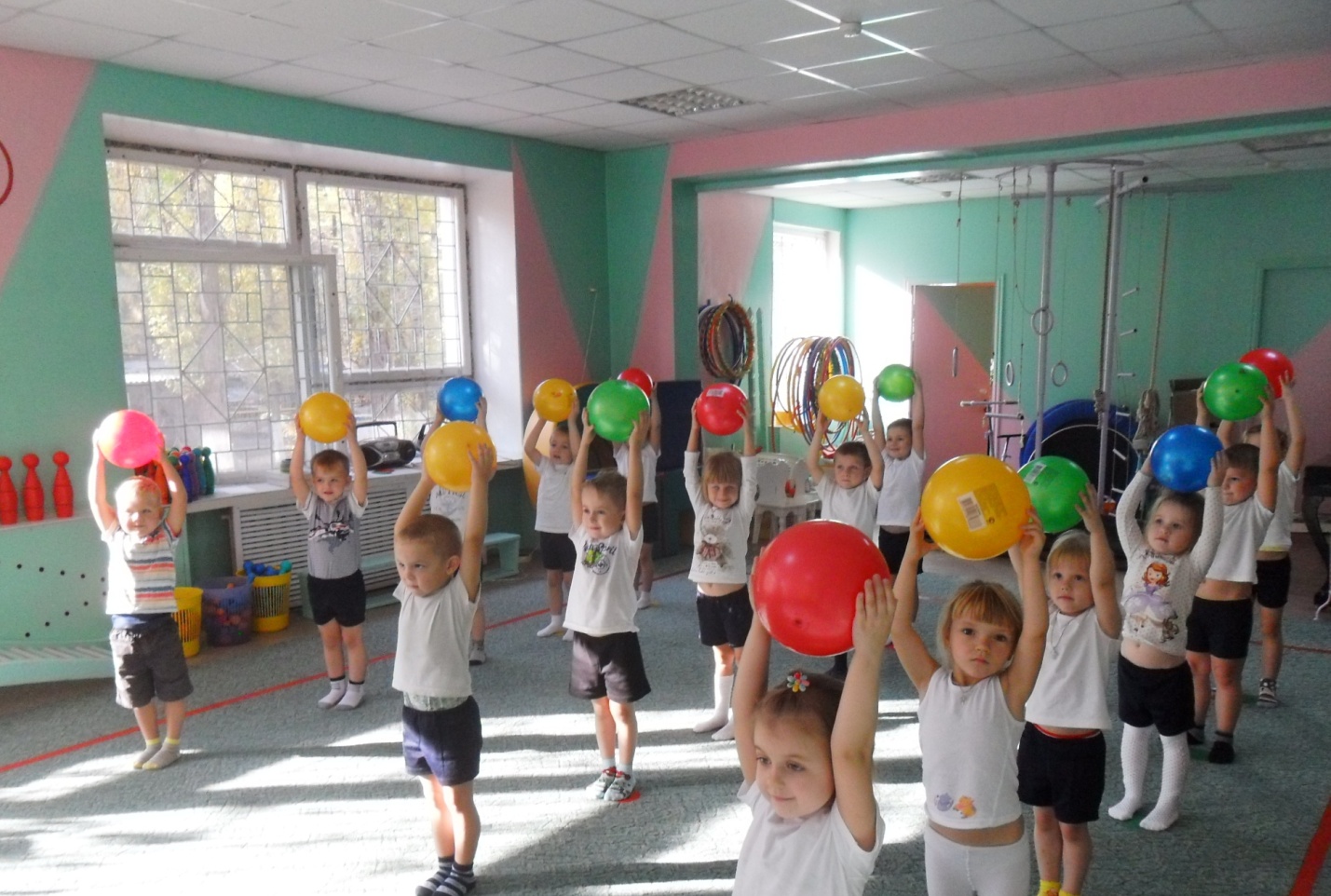 